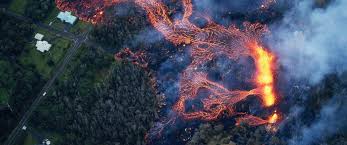 Volcano Relief MahaloMahalo to everyone who has donated to the volcano relief effort. To date, $4,048 has been donated to Big Island Giving Tree. Rhonda Bell has also requested 10x10 or 12x12 tarps to cover the tents for those Puna refuges who are camping. Large weather proof storage bins are also needed. Tarps and bins can be brought to worship or dropped off in the church office during the week.Other Ways to Help With Relief EffortsThe Episcopal Church of the Holy Apostles, our sister congregation in Hilo, under the leadership of their priest, Katlin, has done an incredible job of helping those in need in their area and connecting our wider diocese to opportunities to join in relief efforts. Here is the list they put together of agencies seeking to offer help and links to what is needed and ways to volunteer: 1. Pahoa Red Cross Shelter- see wish list here...Pahoa Red Cross Shelter Wish List  Items should be dropped off to the Pahoa Gym (pet friendly shelter).2. Kea'au Red Cross Shelter- see wish list here...Kea'au Red Cross Shelter Wish List  Items should be dropped off to the Kea'au Shelter 

3. Pu'uhonua O Puna (grass roots distribution center on corner of Hwy 130 and Pahoa High School) wish list...  For updates on current needs  or 
to donate cash through their gofundme page
*Please note that unlike the Red Cross, Pu'uhonua O Puna WILL take gently used items. 

4. Pahoa High School is looking for Air purifiers, preferably ones that cover 800 sq feet. With this type of coverage they would need 50 of them to get them in the whole school. Costco was selling one that covers 360 sq ft so they would need 2 of these to equal one of the 800 sq ft (close enough). Here is the link to sign up to donate air purifiers.
5. The Salvation Army is in charge of meal service for both the Pahoa and Kea'au Red Cross Shelter. They are in need of help with hot meals. If you have a certified kitchen and would like to provide a hot meal(s) or if you are willing to purchase hot meals from a restaurant and donate it to the shelter, please call 756-0306. OR signup to do hands-on volunteer service  here.
6. Hawaii Community Foundation (monetary donations to be used locally by any proposing non-profit for direct relief services)
Hawaii Community Foundation Volcano Relief

7. In addition to mailing checks to St. James', you are welcome to mail checks to:The Church of the Holy ApostlesAttn: Kīlauea Relief Fund1407 Kapi'olani StreetHilo, Hawai'i 967208. Food Basket  Help the food bank sort and package donations for distribution! Contact the Hawaii Food Basket at 933-6030  or click to volunteer.9. To offer or seek housing: Aloha Kokua Housing10.  "Let's Give Hawai'i" Fundraiser for Volcano Relief through Lava Lava Beach Club: CLICK HERE for further information or to donate.A good source for up-to-date information: Puna Lava Flow 2018 